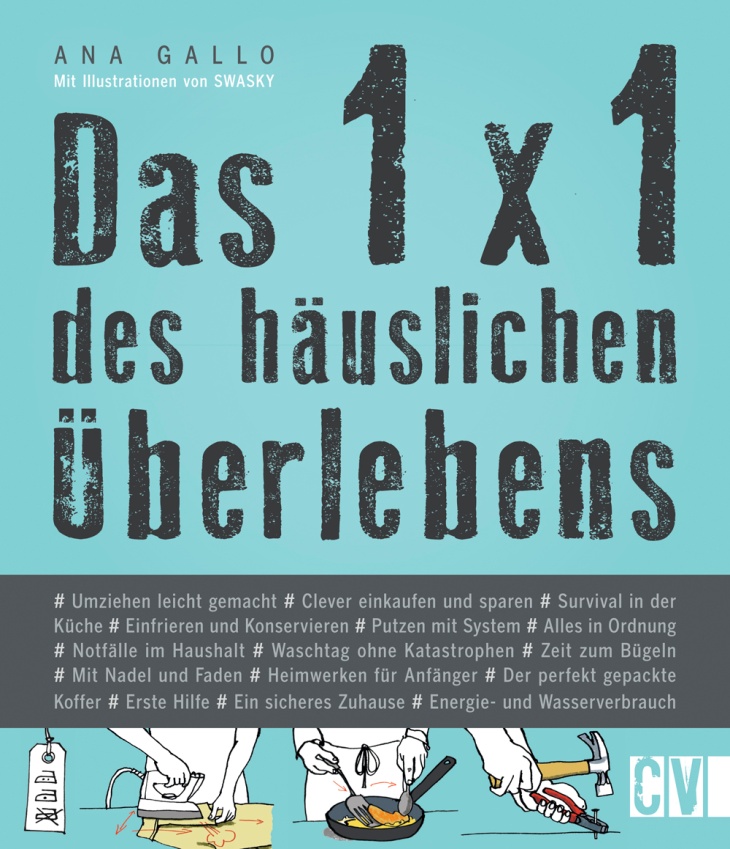 Seitenzahl256Format190 x 220EinbandSoftcoverPreis€ (D)	 16,99€ (A)*	 17,50ISBN978-3-8388-3602-7Artikelnummer3602ErscheinungsterminJuni 2015